                                           ჯადოსნური ქვეყანა.                                        (მიხეილ ბაზარაშვილი)მოგზაურობა ჟიულ ვერნიმ დედამიწის ცენტრიდან დაიწყო. მართალია მის მსგავსად დედამიწის ცენტრიდან ვერ ვიწყებ მოგზაურობას, მაგრამ საოცრებათა ქვეყანაში მეც ამოვყავი თავი. სადაც უზარმაზარ და თვალისმომჭრელ ხეებს გადავაწყდი.ლურჯი შეფერილობის ტოტებს ფოთლების მსგავსი მრავალკუთხა, ოქროსფერი ვარსკვლავები გამოება. აქვე ჩემი ყურადღება პატარა ცხოველებმა მიიპყრო. მსგავსი არასოდეს მინახავს. ცისარტყელასავით სხვადახვა ფერებში თითქოს ვიღაცას გაუფერადებიაო. მრგვალი, ფუმფულა გასაოცრად ლამაზი არსებები გარშემო ირეოდნენ. მათ შორის იყო უზარმაზარი სამკუთხა თავიანი ცხოველი, კისერი და ფეხები მართკუთხა ღია ყავისფერი ჰქონდა, ხოლო კუდი ცისფერი და ტანი - მწვანე .           ბალახი ბამბასავით რბილი, იისფერი ოვალური ფორმებით. ცაში მწვანე ღრუბლებს ქარი დააქროლებდა. აქა-იქ კი სტაფილოსფერი და იისფერი ტონები მოჩანდა.ყველაფერი კი ჩრდილოეთის ნათებას ემსგავსებოდა. ეს ნათება კი დედამიწასა და ცას შორის ფერთა მრავალფეროვნებას, ფერს უკარგავდა და სინათლეში იკარგებოდა.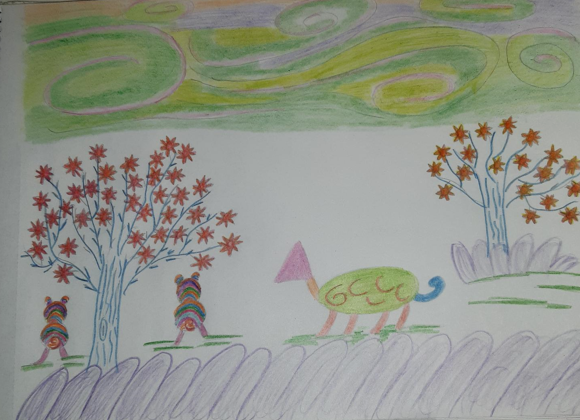 